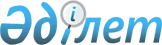 "Қазақстан Республикасы Цифрлық даму, инновациялар және аэроғарыш өнеркәсібі министрлігінің Аэроғарыш комитеті республикалық мемлекеттік мекемесінің ережесін бекіту туралы" Қазақстан Республикасы Цифрлық даму, инновациялар және аэроғарыш өнеркәсібі министрінің 2019 жылғы 26 шілдедегі № 177/НҚ бұйрығына өзгеріс пен толықтыру енгізу туралыҚазақстан Республикасының Цифрлық даму, инновациялар және аэроғарыш өнеркәсібі министрінің 2024 жылғы 3 қаңтардағы № 2/НҚ бұйрығы
      БҰЙЫРАМЫН:
      1. "Қазақстан Республикасы Цифрлық даму, инновациялар және аэроғарыш өнеркәсібі министрлігінің Аэроғарыш комитеті республикалық мемлекеттік мекемесінің ережесін бекіту туралы" Қазақстан Республикасы Цифрлық даму, инновациялар және аэроғарыш өнеркәсібі министрінің 2019 жылғы 26 шілдедегі № 177/НҚ бұйрығына мынадай өзгеріс пен толықтыру енгізілсін:
      көрсетілген бұйрықпен бекітілген "Қазақстан Республикасы Цифрлық даму, инновациялар және аэроғарыш өнеркәсібі министрлігінің Аэроғарыш комитеті" республикалық мемлекеттік мекемесінің ережесінде:
      8-тармақ мынадай редакцияда жазылсын:
      "8. Комитеттің орналасқан мекенжайы: Қазақстан Республикасы, 010000, Астана қаласы, Нұра ауданы, Тұран даңғылы, № 89.";
      15-тармақ мынадай мазмұндағы 9-1) тармақшамен толықтырылсын:
      "9-1) ғарыш қызметі саласындағы Ұлтық біліктілік жүйесін қалыптастыруға қатысу".
      2. Қазақстан Республикасы Цифрлық даму, инновациялар және аэроғарыш өнеркәсібі министрлігінің Аэроғарыш комитеті Қазақстан Республикасының заңнамасында белгіленген тәртіппен:
      1) осы бұйрық бекітілген күннен бастап күнтізбелік он күн ішінде оны қазақ және орыс тілдерінде Қазақстан Республикасы нормативтік құқықтық актілерінің эталондық бақылау банкінде ресми жариялау және енгізу үшін "Қазақстан Республикасының Заңнама және құқықтық ақпарат институты" шаруашылық жүргізу құқығындағы республикалық мемлекеттік кәсіпорнына жіберуді;
      2) осы бұйрықты Қазақстан Республикасы Цифрлық даму, инновациялар және аэроғарыш өнеркәсібі министрлігінің интернет-ресурсында орналастыруды қамтамасыз етсін.
      3. Осы бұйрықтың орындалуын бақылау жетекшілік ететін Қазақстан Республикасының Цифрлық даму, инновациялар және аэроғарыш өнеркәсібі вице-министріне жүктелсiн.
      4. Осы бұйрық қол қойылған күнінен бастап қолданысқа енгізіледі.
					© 2012. Қазақстан Республикасы Әділет министрлігінің «Қазақстан Республикасының Заңнама және құқықтық ақпарат институты» ШЖҚ РМК
				
      Қазақстан РеспубликасыныңЦифрлық даму, инновациялар  жәнеаэроғарыш өнеркәсібі министрі 

Б. Мусин
